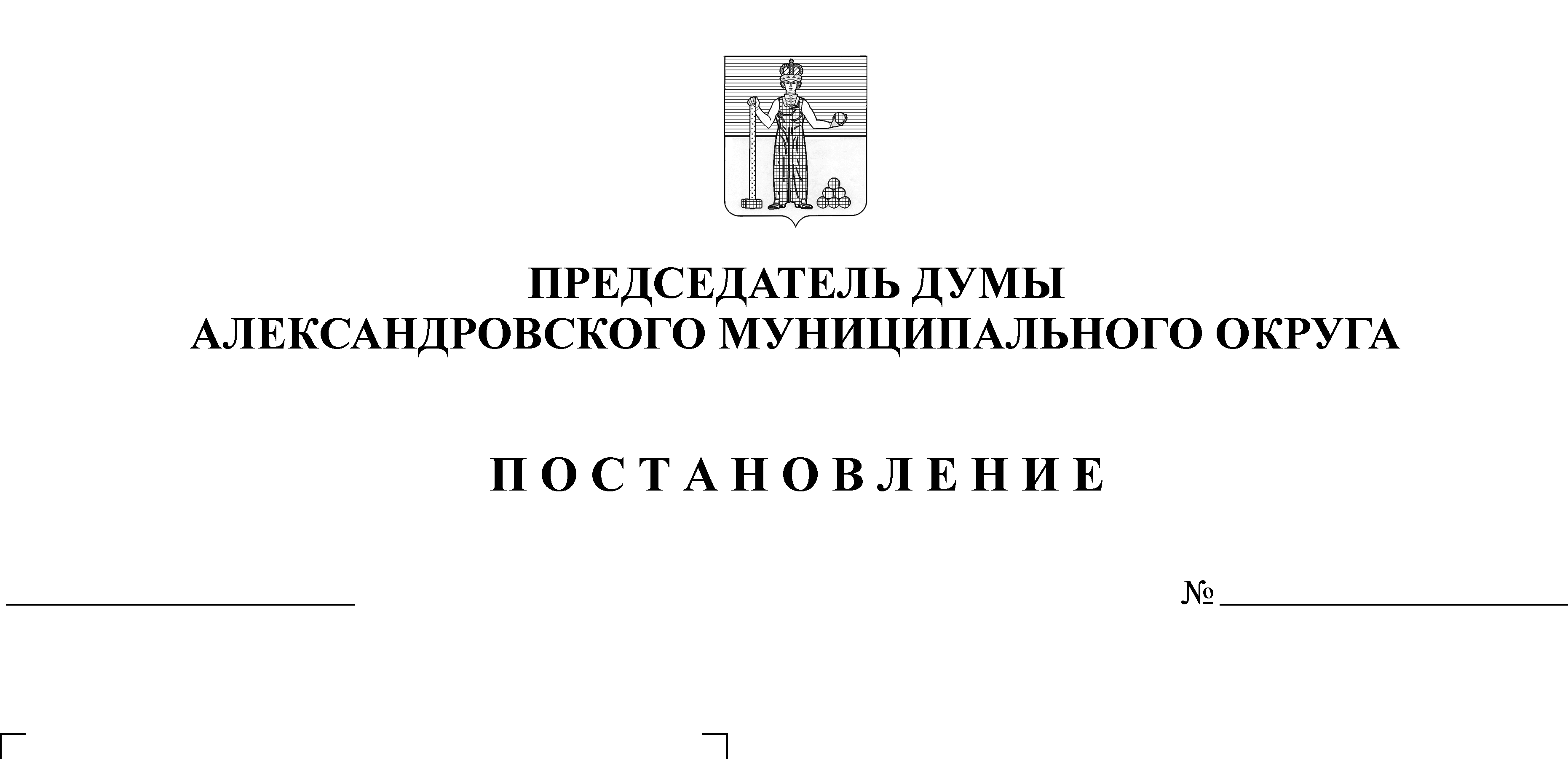 В соответствии с частью 5 статьи 19 Федерального закона от 05.04.2013 № 44- ФЗ «О контрактной системе в сфере закупок товаров, работ, услуг для обеспечения государственных и муниципальных нужд», руководствуясь постановлением Администрации Александровского муниципального района от 22.06.2021 № 97 «Об утверждении Правил определения нормативных затрат на обеспечение функций органов местного самоуправления Александровского муниципального округа, органов администрации Александровского муниципального округа, наделенными правами юридического лица, подведомственных им казенных учреждений» ПОСТАНОВЛЯЮ:1. Утвердить прилагаемые нормативные затраты на обеспечение функций Думы Александровского муниципального округа.2. Настоящее Постановление вступает в силу с момента подписания и применяется, начиная с планирования бюджета на 2023 год.3. Признать утратившим силу Постановление председателя Думы Александровского муниципального округа от 25.08.2021 № 45 «Об утверждении нормативных затрат на обеспечение функций Думы Александровского муниципального округа». 4. Контроль за исполнением настоящего Постановления оставляю за собой.Председатель Думы							Л.Н. БелецкаяУТВЕРЖДЕНЫПостановлением председателя Думы Александровского муниципального округаот 03.03.2023 № 56НОРМАТИВНЫЕ ЗАТРАТЫ НА ОБЕСПЕЧЕНИЕ ФУНКЦИЙ ДУМЫАЛЕКСАНДРОВСКОГО МУНИЦИПАЛЬНОГО ОКРУГАОбщие положенияНастоящие нормативные затраты определяют предельный объем затрат на обеспечение функций Думы Александровского муниципального округа (далее - Дума АМО) в части закупок товаров, работ, услуг, порядок расчета которых определен Постановлением администрации Александровского муниципального района от 22.06.2021 № 97 «Об утверждении Правил определения нормативных затрат на обеспечение функций органов местного самоуправления Александровского муниципального округа, органов администрации Александровского муниципального округа, наделенными правами юридического лица, подведомственных им казенных учреждений» и настоящим Постановлением.Нормативные затраты применяются для обоснования объекта и (или) объектов закупки Думы АМО.Общий объем затрат, связанных с закупкой товаров, работ, услуг, рассчитанный на основе нормативных затрат, не может превышать объем доведенных лимитов бюджетных обязательств на закупку товаров, работ, услуг.Нормативные затраты определены с учетом следующих индивидуальных и (или) коллективных нормативов количества товаров, работ, услуг:- количества абонентских номеров пользовательского (оконечного) оборудования, подключенного к сети подвижной связи; - цены услуг подвижной связи;- цены и количества принтеров, многофункциональных устройств, копировальных аппаратов и иной оргтехники;- количества и цены средств подвижной связи; - количества и цены планшетных компьютеров; - количества и цены носителей информации; - цены и объема потребления расходных материалов для различных типов принтеров, многофункциональных устройств, копировальных аппаратов и иной оргтехники - количества периодических печатных изданий и справочной литературы - количества и цены транспортных услуг; - количества и цены мебели;- количества и цены канцелярских принадлежностей; количества и цены хозяйственных товаров и принадлежностей.Количество планируемых к приобретению товаров (основных средств и материальных запасов) определяется с учетом фактической потребности и фактического наличия количества товаров, учитываемых на балансе Думы АМО. При этом допускается закупка основных средств и материальных запасов для создания резерва с целью обеспечения непрерывности работы муниципальных служащих в пределах доведенных лимитов бюджетных обязательств.Для обеспечения функций Думы АМО утверждаются следующие нормативные затраты: 		нормативные затраты на услуги связи; нормативные затраты на транспортные услуги;нормативные затраты на работы, услуги по содержанию имущества;нормативные затраты на приобретение прочих работ и услуг;нормативные затраты на приобретение основных средств;нормативные затраты на приобретение материальных запасов;нормативные затраты на приобретение материальных запасов однократного применения.1. НОРМАТИВНЫЕ ЗАТРАТЫ НА УСЛУГИ СВЯЗИНормативные затраты в год (не более) – 25 000 руб., включают: затраты на абонентскую плату, на повременную оплату местных, междугородних, международных телефонных соединений, на оплату услуг подвижной связи, на передачу данных с использованием сети Интернет для планшетных компьютеров, на оплату услуг почтовой связи и прочих услуг (IP- телевидения, хостинга).ЗАТРАТЫ НА АБОНЕНТСКУЮ ПЛАТУ, НА ПОВРЕМЕННУЮ ОПЛАТУ МЕСТНЫХ, МЕЖДУГОРОДНИХ И МЕЖДУНАРОДНЫХ ТЕЛЕФОННЫХ СОЕДИНЕНИЙЗАТРАТЫ НА АБОНЕНТСКУЮ ПЛАТУ ПОДВИЖНОЙ СВЯЗИЗАТРАТЫ НА ОПЛАТУ УСЛУГ ПОЧТОВОЙ СВЯЗИ 2. НОРМАТИВНЫЕ ЗАТРАТЫ НА ТРАНСПОРТНЫЕ УСЛУГИНормативные затраты в год (не более) – 30 000 руб., включают затраты на оплату услуг аренды транспортных средств (услуги по перевозке должностных лиц).ЗАТРАТЫ НА ОПЛАТУ УСЛУГ АРЕНДЫ ТРАНСПОРТНЫХ СРЕДСТВ
(УСЛУГИ ПО ПЕРЕВОЗКЕ ДОЛЖНОСТНЫХ ЛИЦ) <*>Затраты в год (не более) – 10 000 руб.Затраты в год (не более) – 30 000 руб.3. НОРМАТИВНЫЕ ЗАТРАТЫ НА СОДЕРЖАНИЕ ИМУЩЕСТВАНормативные затраты на содержание имущества в год (не более) – 200 000 руб. включают затраты на: техническое обслуживание и ремонт принтеров, многофункциональных устройств, копировальных аппаратов и иной оргтехники, техническое обслуживание и ремонт системы кондиционирования и вентиляции.ЗАТРАТЫ НА ТЕХНИЧЕСКОЕ ОБСЛУЖИВАНИЕ И РЕМОНТ ПРИНТЕРОВ,
МНОГОФУНКЦИОНАЛЬНЫХ УСТРОЙСТВ, КОПИРОВАЛЬНЫХ АППАРАТОВ
И ИНОЙ ОРГТЕХНИКИЗАТРАТЫ НА ОПЛАТУ УСЛУГ ВНЕШТАТНЫХ СОТРУДНИКОВ4. НОРМАТИВНЫЕ ЗАТРАТЫ НА ПРИОБРЕТЕНИЕ ПРОЧИХ РАБОТ И УСЛУГНормативные затраты в год (не более) – 60 000 руб. включают затраты на приобретение: периодических печатных изданий, на проведение диспансеризации, проведение семинаров и иных консультационных услуг, изготовление печатной продукции, сопровождение справочно-правовых систем и иного программного обеспечения.ЗАТРАТЫ НА ПРИОБРЕТЕНИЕ ПЕРИОДИЧЕСКИХ ПЕЧАТНЫХ ИЗДАНИЙ Затраты на приобретение периодических печатных изданий в год (не более) – 3 000 руб.ЗАТРАТЫ НА ЗАКУПКУ УСЛУГ ПО ПРОВЕДЕНИЮ ДИСПАНСЕРИЗАЦИИ
РАБОТНИКОВ ДУМЫ АЛЕКСАНДРОВСКОГО МУНИЦИПАЛЬНОГО
ОКРУГАЗатраты в год (не более) – 9 000,00 руб.ЗАТРАТЫ НА ЗАКУПКУ УСЛУГ НА ПРОВЕДЕНИЕ СЕМИНАРОВ И ИНЫХ
КОНСУЛЬТАЦИОННЫХ УСЛУГЗатраты в год (не более) – 30 000,00 руб.ЗАТРАТЫ НА ЗАКУПКУ УСЛУГ ПО СОПРОВОЖДЕНИЮ СПРАВОЧНО-ПРАВОВЫХ
СИСТЕМ И ИНОГО ПРОГРАММНОГО ОБЕСПЕЧЕНИЯЗатраты в год (не более) – 30 000 руб., включают в себя:Сопровождение иного программного обеспечения: Антивирус ESET NOD32 Smart SecurityПриобретение простых (неисключительных) лицензий на использование программного обеспечения.5. НОРМАТИВНЫЕ ЗАТРАТЫ НА ПРИОБРЕТЕНИЕ ОСНОВНЫХ СРЕДСТВНормативные затраты в год (не более) – 100 000 руб. Нормативные затраты включают затраты на: приобретение мебели, приобретение принтеров, многофункциональных устройств и копировальных аппаратов (оргтехники), на закупку компьютерной техники.ЗАТРАТЫ НА ЗАКУПКУ КОМПЬЮТЕРНОЙ ТЕХНИКИЗатраты в год (не более) – 80 000 руб.ЗАТРАТЫ НА ПРИОБРЕТЕНИЕ ПРИНТЕРОВ, МНОГОФУНКЦИОНАЛЬНЫХ
УСТРОЙСТВ. КОПИРОВАЛЬНЫХ АППАРАТОВ (ОРГТЕХНИКИ)Затраты в год (не более) – 60 000,00 руб.ЗАТРАТЫ НА ПРИОБРЕТЕНИЕ МЕБЕЛИ,ОТДЕЛЬНЫХ МАТЕРИАЛЬНО-ТЕХНИЧЕСКИХ СРЕДСТВЗатраты в год (не более) – 45 000,00 руб.НОРМАТИВНЫЕ ЗАТРАТЫ НА ПРИОБРЕТЕНИЕ МАТЕРИАЛЬНЫХ ЗАПАСОВНормативные затраты в год (не более) – 40 000 руб. Нормативные затраты включают затраты на: приобретение носителей информации, в том числе магнитных и оптических носителей, приобретение мониторов и системных блоков, других запасных частей для вычислительной техники, деталей для содержания (запасных частей и расходных материалов) принтеров, многофункциональных устройств, копировальных аппаратов (оргтехники), бланочной продукции, канцелярских принадлежностей, хозяйственных товаров и принадлежностей.ЗАТРАТЫ НА ПРИОБРЕТЕНИЕ НОСИТЕЛЕЙ ИНФОРМАЦИИ, В ТОМ ЧИСЛЕ
МАГНИТНЫХ И ОПТИЧЕСКИХ НОСИТЕЛЕЙЗатраты в год (не более) - 20 000 руб.ЗАТРАТЫ НА ПРИОБРЕТЕНИЕ МОНИТОРОВИ СИСТЕМНЫХ БЛОКОВЗатраты в год (не более) – 45 000 руб.ЗАТРАТЫ НА ПРИОБРЕТЕНИЕ ДРУГИХ ЗАПАСНЫХ ЧАСТЕЙ
ДЛЯ ВЫЧИСЛИТЕЛЬНОЙ ТЕХНИКИ И ЗАПАСНЫХ ЧАСТЕЙ
ДЛЯ ПРИНТЕРОВ, МНОГОФУНКЦИОНАЛЬНЫХ УСТРОЙСТВ, КОПИРОВАЛЬНЫХ
АППАРАТОВ И ИНОЙ ОРГТЕХНИКИ Затраты в год (не более) – 20 000,00 руб.ЗАТРАТЫ НА ЗАКУПКУ РАСХОДНЫХ МАТЕРИАЛОВ ДЛЯ ПРИНТЕРОВ МНОГОФУНКЦИОНАЛЬНЫХ УСТРОЙСТВ, КОПИРОВАЛЬНЫХ АППАРАТОВ И ИНОЙ ОРГТЕХНИКИНормативные затраты в год (не более) – 15 000,00 руб.ЗАТРАТЫ НА ПРИОБРЕТЕНИЕ КАНЦЕЛЯРСКИХ ПРИНАДЛЕЖНОСТЕЙ Нормативные затраты в год (не более) – 20 000 рублейЗАТРАТЫ НА ЗАКУПКУ ХОЗЯЙСТВЕННЫХ ТОВАРОВ И ПРИНАДЛЕЖНОСТЕЙ^Нормативные затраты в год (не более) – 3 000 рублейНОРМАТИВНЫЕ ЗАТРАТЫ НА ПРИОБРЕТЕНИЕ МАТЕРИАЛЬНЫХ ЗАПАСОВ ОДНОКРАТНОГО ПРИМЕНЕНИЯНормативные затраты в год (не более) – 5 000 рублейНаименованиеКоличество абонентских номеров (АН), шт.Количество абонентских номеров (АН), шт.Затраты в год (не более), руб.Услуги стационарной электрической связи, в том числе: абонентская плата, повременная оплата местных, междугородних, международных телефонных соединений <**>Услуги стационарной электрической связи, в том числе: абонентская плата, повременная оплата местных, междугородних, международных телефонных соединений <**>110 000НаименованиеКоличество абонентских номеров (АН), шт.Количество абонентских номеров (АН), шт.Затраты в год (не более), руб.Услуги подвижной связиУслуги подвижной связи15 000Наименование товараЗатраты в год (не более), руб.Пересылка почтовых отправлений с уведомлением о доставке, с учетом услуг франкирования корреспонденции10 000Nп/пНаименование услугиНорматив цены транспортногоНорматив цены транспортногоNп/пНаименование услугисредства(не более), руб.1Услуги перевозки междугороднего автобуса1000,00Nп/пНаименование услугиНорматив цены аренды транспортного средства в час (не более), руб.Норматив цены аренды транспортного средства в час (не более), руб.1Услуги по аренде автобуса с водителем для организации доставки депутатов на семинар-обучение3 000,00НаименованиеЗатраты в год (не более), руб.Затраты в год (не более), руб.Техническое обслуживание и ремонт принтеров, многофункциональных устройств, копировальных аппаратов, включая заправку картриджей50 000,00НаименованиеЗатраты в год (не более), руб.Оплата услуг внештатных сотрудников150 000,00Nп/пНаименование служебных помещений и предметовЕдиницаизмеренияНорматив количества (не более)Норматив цены1 шт.(не более), руб.Срокполезногоиспользования, летМебель <*>Мебель <*>Мебель <*>Мебель <*>Мебель <*>Мебель <*>1Шкаф книжныйшт.110 000,0072Стол для компьютерашт.27 000,0073Кресло шт.220 000,007Материально-технические средства <**>Материально-технические средства <**>Материально-технические средства <**>Материально-технические средства <**>Материально-технические средства <**>Материально-технические средства <**>4Светильник настольныйшт.22 000,0025жалюзишт.37000,005Наименование товараЕдиницаизмеренияНорматив количестваносителяинформации в год (не более)Норматив цены за единицу товара (не более), руб.Норматив цены за единицу товара (не более), руб.Затраты в год (не более), руб.Флэш-диск (USB-накопитель), объем 32Гбайт <**>ШТ.201000,001000,00НаименованиеЕдиницаизмеренияКоличество для должности муниципальной службы (не более)Цена 1 единицы, руб.Цена 1 единицы, руб.Срок полезного использования,летМонитор с диагональю не менее 17 дюймашт.125 000,0025 000,003Системный блок с предустановленной операционной системойшт.160 000,003НаименованиеЗатрать в год (не более), руб.Запасные части к вычислительной технике <*>5 000,00Запасные части для принтеров, многофункциональных устройств, копировальных аппаратов и иной оргтехники<**>15 000,00N п/пНаименование расходных материаловНорматив потребления расходных материалов принтером, многофункциональным устройством, копировальным аппаратом и иной оргтехникой в год (не более), шт.Норматив цены единицы расходных материалов (не более), руб.1Картридж102 500,00НаименованиеЕдиницаизмеренияНормативколичествапредметов канцелярских принадлежностей в расчете наосновного работника в год (не более)Норматив цены предмета канцелярских принадлежностей, руб.Нормативные затраты на 1 муниципального служащего в год (не более)ПримечаниеАнтистеплершт.155,645,6Блокнот А5шт.189,089,0Блокнот, спираль, А4шт.1160,0650,0Бумага для заметок, блок- кубик запаснойшт.1230,9230,9Бумага для заметок, блок- кубик с клеевым краемшт.1195,1195,1Бумага для оргтехники А4, в упаковке не менее 500 листовупаковка40350,0014000,00Вешалка-плечики, размер 48- 50шт.190,590,5Дыроколшт.1545,0545,0Ежедневник недатированный шт.20585,3585,3Зажим для бумаг 19 мм, в упаковке не менее 12 шт.упаковка185,985,9Зажим для бумаг 25 мм, в упаковке не менее 12 шт.упаковка1105,3105,3Зажим для бумаг 32 мм, в упаковке не менее 12 шт.упаковка1157,6157,6Зажим для бумаг 41 мм, в упаковке не менее 12 шт.упаковка1189,5189,5Зажим для бумаг 51 мм, в упаковке не менее 12 шт.упаковка1235,5235,5Иголка для подшивки документовшт.184,984,9Карандаш механическийшт.147,647,6Карандаш чернографитовый, материал корпуса-деревошт.135,235,2Карандаш чернографитовый, матер нал корпуса-пластикшт.145,345,3 Карандаш клеящийшт.258,0116,0Клей ПВАшт.244,589,0Ручка гелевая, цвет зеленыйшт.160,0060,0Ручка гелевая, цвет красныйшт.160,0060,0Ручка гелевая, цвет синийшт.160,0055,0Ручка гелевая, цвет черныйшт.165,0065,0Ручка шариковая с резиновым упоромшт.265,2130,0Ручка шариковая, цвет зеленыйшт.138,8738,0Ручка шариковая, цвет красныйшт.138,7038,0Ручка шариковая, цвет синийшт.245,0090,0Ручка шариковая, цвет черныйшт.157,0057,0Клей силикатныйшт.135,835,8Клейкая лента канцелярскаяшт.229,458,8Клейкая лента упаковочнаяшт.199,199,1Клейкие закладкишт.381,00243,00Корректоршт195.0095,00Краска штемпельная синяяшт.180,0080,00Ластик (резинка старательная)шт.131,531,5Ленточный корректоршт.1104,7104,7Линейкашт.166,366,3Лупашт.1183,9183,9Маркер-выделитель текстажелтыйшт.164,964,9Маркер-выделитель текстазеленыйшт.167,167,1Маркер-выделитель текстарозовыйшт.166,566,5Маркер-выделитель текстасинийшт.163,963,9Напальчник резиновыйшт.129,529,5Нить прошивная в бобинешт.1326,9326,9Нож канцелярскийшт.I55,855,8Ножницышт.1178,6178,6Папка на кнопкешт.236,567,0Папка на молниишт.1155,5155,5Папка на резинкахшт.184,184,1Папка-обложка "Дело"шт.1515,3229,5Папка с завязкамишт.139,939,9Папка с зажимомшт.199,499,4Папка-скоросшивательшт.1027,9279,0Папка-скоросшиватель "Дело"шт.1017,6176,0Папка-скоросшиватель спружинным механизмомшт.1394,7394,7Папка-уголокшт.516,482,0Папка файловая, 100 вкладышейшт.1395,8395,8Папка файловая, 20 вкладышейШТ.1256,32256256,32Папка файловая, 30 вкладышейшт.1151,10151,10151,10151,10Папка файловая, 60 вкладышейшт.1236,72236236,72Папка файловая. 80 вкладышейшт.1283,89283283,89Папка-регистратор, корешок не менее 50 ммшт.2282,53365365,06Папка-регистратор, корешок не менее 70 ммшт.2320,87641641,74Подушка для смачивания пальцев гелеваяшт.1214,95214214,95Разделитель страниц пластиковый цветной А4, не менее 12 листов в упаковкеупаковка192,719292,71Салфетки влажные в тубе для чистки поверхностей, в упаковке не менее 100 шт.упаковка1353,98353353,98Скобы к степлеру N 10, в упаковке не менее 1000 шт.упаковка116,8916,16,89Скобы к степлеру N 24/6, в упаковке не менее 1000 шт.упаковка140,4240,40,42Скобы к степлеру N 23/13, в упаковке не менее 1000 шт.упаковка2104,42208208,84Скрепки 28 мм, в упаковке не менее 100 шт.упаковка145,0045,45,00Скрепки 50 мм, в упаковке не менее 100 шт.упаковка159,4559,59,45Степлер 23/13шт.1881,91881881,91Степлер N 10шт.1185,93185185,93Степлер 24/6ШТ.1284,01284,01,01Стержень гелевый зеленыйшт.126,1926,1926,1926,19Стержень гелевый красныйшт.I26,1926,1919Стержень гелевый синийшт.127,0427,0404Стержень гелевый черныйшт.127,0427,0404Стержень для шариковый ручки, синийшт225,4550,9090Тетрадь, 18 листовшт.217,2134,4242Тетрадь, 48 листовшт.129,5329,5353Точилкашт.163,0463,0404Файл-вкладыш, упаковка не менее 100 штукшт.1320,00320,00,00Конверт почтовый:110 на 220 ммшт.1031,98319,8080229 на 324 мм1053,93539.3030Лоток (поддон, накопитель) для бумаг (горизонтальный вертикальный)шт.1185,23185,2323Nп/пНаименованиеЕдиницаизмеренияНормативколичестватоваровНорматив цены единицы товаров, руб.Нормативные затраты на 1 муниципального служащего в год (не более), руб.1Корзина для бумагШТ.1339,37339,372Сетевой фильтр с количеством розеток не менее 5 штукшт.1824,82824,823Стакан, в наборе 6 штукнабор1302,00302,004Аптечка универсальная медицинскаякомплект1487,00487,00Nп/пНаименованиеЕдиницаизмеренияНормативколичестватоваровНорматив цены единицы товаров, руб.Нормативные затраты на 1 муниципального служащего в год (не более), руб.1открыткаШТ.10080,0080,00